Забайкальский крайЗуткулейская участковая избирательная комиссия №1410(с полномочиями ИКМО)Решение23.06.2019 г.	      №2О Календарном плане мероприятий по подготовке и проведению выборов главы сельского поселения «Зуткулей »в  день голосования 08 сентября 2019 годаВ соответствии с пунктом 10 статьи 23 Федерального закона от 12 июня 2002 года № 67-ФЗ «Об основных гарантиях избирательных прав и права на участие в референдуме граждан Российской Федерации»,  частями 5, 11 статьи 17 Закона  Забайкальского края от 23 сентября 2009 года № 230-ЗЗК«Об Избирательной комиссии Забайкальского края», Зуткулейская участковая избирательная комиссия №1410 РЕШИЛА:            1. Утвердить Календарный план мероприятий по подготовке и проведению выборов главы сельского поселения «Зуткулей» в день голосования 08 сентября 2019 года(прилагается).2. Возложить    контроль    за   выполнением настоящего решения на С.Ц.Ринчинову – заместитель председателя Зуткулейской участковой избирательной комиссии № 1410 с правом решающего голоса.3. Разместить настоящее решение на сайте сельского поселения «Зуткулей» Дульдургинского района.          Председатель комиссии 	Д.Ц.ДугаржаповаСекретарь комиссии	А.Ц.АнчикдоржиеваУТВЕРЖДЕНРешением Зуткулейской участковой  избирательной комиссией № 1410 (с полномочиями ИКМО)от 23.06.2019 г. № 2 Календарный планмероприятий по подготовке и проведению выборов сельского поселения «Зуткулей»  День голосования – 8 сентября 2019 годДата официального опубликования решения о назначении выборов  - ___17.06.2019 г.___Сокращения:ИКМО – избирательная комиссия муниципального образования;МО – муниципальное образование;УИК – участковая избирательная комиссия;СМИ – средство массовой информации;Федеральный закон № 67-ФЗ – Федеральный закон «Об основных гарантиях избирательных прав и права на участие в референдуме граждан Российской Федерации»;Закон – Закон Забайкальского края «О муниципальных выборах в Забайкальском крае».№п/пСодержание мероприятияСрок исполненияИсполнителиНАЗНАЧЕНИЕ ВЫБОРОВНАЗНАЧЕНИЕ ВЫБОРОВНАЗНАЧЕНИЕ ВЫБОРОВНАЗНАЧЕНИЕ ВЫБОРОВПринятие решения о назначении выборов(ч. 7. ст. 13 Закона) 17 июня 2019 года(не ранее чем за 90 и не позднее чем за 80 дней до дня голосования)Совет сельского поселения «Зуткулей»Официальное опубликование решения о назначении выборов(ч. 7. ст. 13 Закона)Не позднее чем через 5 дней со дня принятия решения о назначении выборов,19 июня 2019 г.Совет сельского поселения «Зуткулей»Принятие решения о назначении выборов в случае их не назначения представительным органом МО(ч. 8. ст. 13 Закона) Не позднее  29 июня 2019 года(не позднее чем за 70 дней до дня голосования)Зуткулейская участковая избирательная комиссия (с полномочиями ИКМО)Опубликование решения ИКМО о назначении выборов(ч. 8. ст. 13 Закона)Не позднее чем через 7 дней со дня истечения установленного ч.7 ст. 13 Закона срока,23.06.2019 годаЗуткулейская участковая избирательная комиссия (с полномочиями ИКМО)Публикация в муниципальных периодических изданиях (обнародование иным путем) Календарного плана мероприятий по организации и проведению выборовВ день принятия решения о назначении выборов, либо на следующий день,24.06.2019Зуткулейская участковая избирательная комиссия (с полномочиями ИКМО)ИЗБИРАТЕЛЬНЫЕ ОКРУГА(по выборам депутатов представительных органов муниципальных районов, городских округов)ИЗБИРАТЕЛЬНЫЕ ОКРУГА(по выборам депутатов представительных органов муниципальных районов, городских округов)ИЗБИРАТЕЛЬНЫЕ ОКРУГА(по выборам депутатов представительных органов муниципальных районов, городских округов)ИЗБИРАТЕЛЬНЫЕ ОКРУГА(по выборам депутатов представительных органов муниципальных районов, городских округов)Утверждение схемы одномандатных и (или) многомандатных избирательных округов в случае внесения соответствующих изменений в Устав муниципального образования(п. 7.1 ст. 18 67-ФЗ)Не позднее чем через 30 дней со дня вступления в силу положений Устава муниципального образования, устанавливающих число депутатов представительного органа муниципального образования и (или) вид избирательной системы, применяемой на соответствующих выборахПредставительный орган муниципального образования по представлению избирательной комиссии муниципального образованияУтверждение схемы одномандатных и (или) многомандатных избирательных округов, в случае если представительный орган не утвердит новую схему, в том числе в связи с отсутствием представительного органа муниципального образования (п. 7.1 ст. 18 67-ФЗ)Не позднее чем через 10 дней по истечении срока, в который представительный орган муниципального образования должен был утвердить схему округовИзбирательная комиссия муниципального образованияОпубликование (обнародование) схемы одномандатных и (или) многомандатных избирательных округов(п. 7 ст. 18 67-ФЗ)Не позднее чем через пять дней после ее утвержденияПредставительный орган муниципального образования, избирательная комиссия муниципального образованияСПИСКИ ИЗБИРАТЕЛЕЙСПИСКИ ИЗБИРАТЕЛЕЙСПИСКИ ИЗБИРАТЕЛЕЙСПИСКИ ИЗБИРАТЕЛЕЙПредставление сведений об избирателях в ИКМО для составления списков избирателейНе позднее 9 июля 2019  года(не позднее чем за 60 дней до дня голосования)Глава местной администрации муниципального района, городского округа, командир воинской части, руководитель организации, в которых избиратели временно пребывают, руководители образовательных организаций Представление сведений об избирателях в участковые избирательные комиссии, если список избирателей составляется участковой избирательной комиссией(ч. 4. ст. 19 Закона)Сразу после назначения выборов или после образования этих комиссийГлава местной администрации муниципального района, городского округа, командир воинской части, руководитель организации, в которых избиратели временно пребывают, руководители образовательных организацийОпубликование списков избирательных участков (ч. 7 ст. 19 ФЗ-67)Не позднее 30.07. 2019 года(не позднее чем за 40 дней до дня голосования)Главы местных администраций муниципального района, городского округаСоставление списков избирателей отдельно по каждому избирательному участку(ч. 1. ст. 19и с учетом ч. 1. ст. 21 Закона)Не позднее 27 августа2019 года( за 11 дней до дня голосования)Зуткулейская участковая избирательная комиссия (с полномочиями ИКМО)Передача первого экземпляра списка избирателей в соответствующую участковую избирательную комиссию(ч. 6 ст. 19 Закона)Не позднее 28 августа2019 года(не позднее чем за 10 дней до дня голосования)Зуткулейская участковая избирательная комиссия (с полномочиями ИКМО)Составление списка избирателей по избирательному участку, образованному в труднодоступной или отдаленной местности(ч. 3. ст. 19 Закона)Не позднее 17 августа 2019 года(не позднее чем за 21 день до дня голосования)Зуткулейская участковая избирательная комиссия (с полномочиями ИКМО)Составление списка избирателей по избирательному участку образованному в местах временного пребывания избирателей(ч. 3. ст.19 Закона)Не позднее 4 сентября2019 года(не позднее чем за 3 дня до дня голосования)Зуткулейская участковая избирательная комиссия (с полномочиями ИКМО)Представление избирателям списков избирателей для ознакомления и дополнительного уточнения(ч. 1. ст. 21 Закона)Не позднее 28 августа 2019 года( за 10 дней до дня голосования)Зуткулейская участковая избирательная комиссия (с полномочиями ИКМО)Направление избирателям приглашений для ознакомления и дополнительного уточнения списков избирателей(ч. 1. ст. 21 Закона)С 28 августа до 7 сентября  2019 года(за 10 дней до дня голосования и до дня предшествующего дню голосования)Зуткулейская участковая избирательная комиссия (с полномочиями ИКМО)Уточнение списков избирателей(ч. 1. ст. 21 Закона)С 28 августа по 8 сентября 2019 года включительно до окончания времени голосования (за 10 дней до дня голосования и до окончания времени голосования)Зуткулейская участковая избирательная комиссия (с полномочиями ИКМО)Направление в ИКМО либо в участковые избирательные комиссии сведений об избирателях для уточнения списков избирателейПосле составления списка избирателей до 27 августа 2019 года еженедельно в ИКМО, а с 28 августа до дня голосования включительно – ежедневно в ИКМО или в участковые избирательные комиссииГлава местной администрации; органы записи актов гражданского состояния, территориальные органы Федеральной миграционной службы, а в населенных пунктах, в которых отсутствуют эти органы, - местные администрации поселений; военные комиссары; командиры воинских частей; руководители военных образовательных учреждений профессионального образования с очной формой обучения; руководители образовательных учреждений, суды; территориальные избирательные комиссииПредставления в УИК заявлений граждан о включении в список избирателей по месту временного пребывания(ч. 7. ст. 20 Закона)Не позднее 4 сентября2019 года(не позднее чем за три дня до дня голосования)Избиратели, находящиеся в местах временного пребывания, работающие на предприятиях с непрерывным циклом работы и занятые на отдельных видах работ, где невозможно уменьшение продолжительности работы (смены), а также избиратели из числа военнослужащих, находящихся вне места расположения воинской частиПредставления в УИК заявлений граждан о включении в список избирателей, не имеющих регистрацию по месту жительства в пределах Российской Федерации (в случае принятия комиссией  соответствующего решения)(ч.5. ст. 20 Закона)Не позднее чем в день голосованияИзбиратели, не имеющие регистрации по месту жительства в пределах Российской ФедерацииПредставления в УИК заявлений граждан о включении в список избирателей, не имеющих регистрации по месту жительства и фактически проживающих в новостройках(ч. 8. ст. 20 Закона)Не позднее 4 сентября 2019 года(не позднее чем за три дня до дня голосования)Избиратели, не имеющие регистрации по месту жительства и фактически проживающие в новостройкахПредставления в УИК заявлений граждан о включении в список избирателей, находящиеся в день голосования в больницах, санаториях, домах отдыха, местах содержания под стражей подозреваемых и обвиняемых и других местах временного пребывания(ч. 7. ст. 20 Закона)Не позднее 4 сентября2019 года(не позднее чем за три дня до дня голосования)Избиратели, находящиеся в день голосования в больницах, санаториях, домах отдыха, местах содержания под стражей подозреваемых и обвиняемых и других местах временного пребыванияПодписание выверенного и уточненного списка избирателей(ч. 9. ст. 19 Закона)Не позднее 7 сентября2019 года(не позднее дня предшествующего дню голосования)Председатели и секретари участковых избирательных комиссийОформление отдельных книг списка избирателей (в случае разделения списка на отдельные книги)(ч. 8. ст. 19 Закона)После подписания списка избирателей, но не позднее 7 сентября 2019 годаПредседатели участковых избирательных комиссийНАЗНАЧЕНИЕ ЧЛЕНОВ ИЗБИРАТЕЛЬНЫХ КОМИССИЙ, НАБЛЮДАТЕЛЕЙНАЗНАЧЕНИЕ ЧЛЕНОВ ИЗБИРАТЕЛЬНЫХ КОМИССИЙ, НАБЛЮДАТЕЛЕЙНАЗНАЧЕНИЕ ЧЛЕНОВ ИЗБИРАТЕЛЬНЫХ КОМИССИЙ, НАБЛЮДАТЕЛЕЙНАЗНАЧЕНИЕ ЧЛЕНОВ ИЗБИРАТЕЛЬНЫХ КОМИССИЙ, НАБЛЮДАТЕЛЕЙНазначение члена комиссии с правом совещательного голоса в ИКМО(ч. 1. ст. 30 Закона)Со дня представления документов для регистрации кандидата, списка кандидатовКандидаты, избирательное объединение нНазначение по одному члену избирательной комиссии с правом совещательного голоса в  каждую окружную, участковую избирательную комиссию(ч. 1. ст. 30 Закона)После регистрации кандидата, списка кандидатовЗарегистрированные кандидаты, избирательное объединениеПредставление в ИКМОсписка назначенных наблюдателей (ч. 81. ст. 37 Закона)Не позднее 4 сентября 2019 года(не позднее чем за три дня до дня голосования (досрочного голосования)Зарегистрированный кандидат, политическая партия, субъект общественного контроля Представление направления в избирательную комиссию, в которую назначен наблюдатель  7-8 сентября 2019 года(в день, предшествующий дню голосования (досрочного голосования), либо непосредственно в день голосования (досрочного голосования)Наблюдатели (в УИК только наблюдатели, указанные в списке назначенных наблюдателей)Выдвижение и регистрация кандидатовВыдвижение и регистрация кандидатовВыдвижение и регистрация кандидатовВыдвижение и регистрация кандидатовСоставление и публикация списка политических партий, их соответствующих региональных отделений, а также иных структурных подразделений политических партий, и иных общественных объединений, имеющих право принимать участие в муниципальных выборах, в том числе выдвигать кандидатов по состоянию на день официального опубликования (публикации) решения о назначении выборов, размещение его в сети Интернет, а также направление в ИКМО указанного списка.(ч. 2. ст. 39 Закона)Не позднее чем через 3 дня со дня официального опубликования решения о назначении выборовУправление Министерства юстиции РФ по Забайкальскому краюВыдвижение кандидатов, списков кандидатов(ч. 1. ст. 42 Закона)до 18 часов 24 июля 2019 года(со дня, следующего за днем официального опубликования решения о назначении выборов, и завершается в 18 часов по местному времени за 45 дней до дня голосования)Граждане Российской Федерации, обладающие пассивным избирательным правом, избирательные объединенияПредставление кандидатом, избирательным объединением документов для регистрации(ч. 1. ст.48 Закона)Не позднее 18 часов24 июля 2019 года(не позднее чем за 45 дней до дня голосования до 18 часов)Кандидаты, либо иные лица в случаях, когда кандидат болен, является инвалидом, находится в местах содержания под стражей подозреваемых и обвиняемых, избирательное объединение, выдвинувшее список кандидатовРешение о регистрации кандидата, списка кандидатов либо об отказе в регистрации(ч. 1. ст. 50 Закона)В течение десяти дней со дня приема необходимых для регистрации кандидата, списка кандидатов документовЗуткулейская участковая избирательная комиссия (с полномочиями ИКМО)Выдача кандидату, уполномоченному представителю избирательного объединения, выдвинувшего кандидата, список кандидатов копии решения ИКМО о заверении списка кандидатов, с копией заверенного списка, либо копию решения об отказе в регистрации кандидата, списка кандидатов, исключения кандидата из списка кандидата(ч. 4. ст. 50 Закона)В течение одних суток с момента принятия соответствующего решения Зуткулейская участковая избирательная комиссия (с полномочиями ИКМО)Выдача кандидату, выдвинутому по единому избирательному округу, разрешения на открытие специального избирательного счета(ч.1. ст. 71 Закона)В течение трех дней со дня выдвижения кандидатаЗуткулейская участковая избирательная комиссия (с полномочиями ИКМО)Выдача кандидату, выдвинутому по одномандатному (многомандатному) избирательному округу, разрешения на открытие специального избирательного счета(ч.1. ст. 71 Закона)В течение трех дней со дня выдвижения кандидатаОкружные избирательные комиссииВыдача избирательному объединению разрешения на открытие специального избирательного счета(ч.1. ст. 71 Закона)Незамедлительно после принятия  решения о заверении списка кандидатов по общемуниципальному избирательному округуЗуткулейская участковая избирательная комиссия (с полномочиями ИКМО)Сбор подписей избирателей в поддержку выдвижения кандидатов(ч. 1. ст.46 Закона)Со дня следующего за днем уведомления избирательной комиссии о выдвижении кандидатаКандидаты, иные лица, с которыми кандидат заключил договор о сборе подписей избирателейСбор подписей избирателей в поддержку выдвижения списка кандидатов(ч. 1. ст.46 Закона)Со дня, следующего за днем заверения списка кандидатовЛица, с которыми избирательное объединение заключило договор о сборе подписей избирателейПредоставление информации о  результатах проверки сведений, представленных кандидатами для регистрации(ч. 2. ст. 49 Закона)Проверка достоверности сведений о кандидатах, представляемых в соответствии с ч. 5, ст. 42 Закона - в течение 10 дней;С ч. 8, 83  ст. 42 Закона – в течение 20 днейУправление по вопросам миграции УМВД России по Забайкальскому краю, УФНС, УМВД по Забайкальскому краю, Министерство образования, науки и молодежной политики Забайкальского края, отделения ПАО «Сбербанк России», иных банков, Управление ГИБДД УМВД России по Забайкальскому краю, Пенсионный фонд РФ по Забайкальскому краю, Управление Росреестра по Забайкальскому краю, Инспекция Гостехнадзора по Забайкальскому краю и другиеПередача кандидату, уполномоченному представителю избирательного объединения копии итогового протокола проверки подписных листов  с подписями,  собранными в поддержку  кандидата, списка кандидатов(ч. 14. ст. 49 Закона)Не позднее чем за двое суток до дня заседания  избирательной комиссии, на котором должен рассматриваться вопрос о регистрации кандидата, списка кандидатовЗуткулейская участковая избирательная комиссия (с полномочиями ИКМО)Извещение кандидата, избирательное объединение о выявившейся неполноте сведений о кандидате или несоблюдении требований ЗЗК «О  муниципальных выборах в Забайкальском крае» к оформлению документов(ч. 2. ст. 48 Закона)Не позднее чем за три дня до заседания избирательной комиссии, на котором должен рассматриваться вопрос о регистрации соответствующего кандидата, списка кандидатовЗуткулейская участковая избирательная комиссия (с полномочиями ИКМО)Реализация права на внесение уточнений и дополнений в документы, представленные в избирательную комиссию для регистрации(ч. 2. ст. 48 Закона)Не позднее чем за один день до дня заседания избирательной комиссии, на котором должен рассматриваться вопрос о регистрации соответствующего кандидата, списка кандидатовКандидаты, избирательное объединениеВыдача кандидату, уполномоченному представителю избирательного объединения, выдвинувшего кандидата, список кандидатов  копии решения  об отказе в регистрации кандидата, списка кандидатов, об исключении кандидата из списка кандидатов с изложением оснований отказа (в случае отказа в регистрации)(ч. 4. ст. 50 Закона)В течение одних суток с момента принятия данного решенияЗуткулейская участковая избирательная комиссия (с полномочиями ИКМО)Передача представителям средств массовой информации сведений о зарегистрированных кандидатах, кандидатах, включенных в список кандидатов(ч. 15. ст. 50 Закона)В течение 48 часов после регистрацииЗуткулейская участковая избирательная комиссия (с полномочиями ИКМО)Размещение на стендах в помещениях избирательных комиссий информации о зарегистрированных кандидатах, кандидатах, выдвинутых избирательным объединением в составе списка кандидатов(ч. 16. ст. 50 Закона)Не позднее 23 августа2019 года(не позднее чем за 15 дней до дня голосования)Зуткулейская участковая избирательная комиссия (с полномочиями ИКМО)СТАТУС КАНДИДАТОВСТАТУС КАНДИДАТОВСТАТУС КАНДИДАТОВСТАТУС КАНДИДАТОВПредставление заверенных копий приказов (распоряжений) об освобождении на время участия в выборах от выполнения должностных или служебных обязанностей зарегистрированных кандидатов, находящихся на государственной или муниципальной службе либо работающих в организациях, осуществляющих выпуск средств массовой информации(ч. 2. ст. 52 Закона)Не позднее чем через пять дней со дня регистрации соответствующего кандидатаЗарегистрированные кандидатыНазначение доверенных лицкандидата, избирательного объединения(ч. 1. ст. 53 Закона)После выдвижения кандидата, списка кандидатовКандидат, избирательное объединение, выдвинувшее список кандидатовРегистрация доверенных лиц кандидата, избирательного объединения(ч. 2. ст. 53 Закона)В течение пяти дней со дня поступления письменного заявления кандидата (представления избирательного объединения), и письменных заявлений самих граждан о согласии быть доверенными лицамиЗуткулейская участковая избирательная комиссия (с полномочиями ИКМО)Реализация права кандидата, выдвинутого в составе списка кандидатов отказаться от дальнейшего участия в выборах в составе данного списка кандидатов(ч. 1 ст. 55 Закона)Не позднее 23 августа 2019 года, а при наличии вынуждающих к тому обстоятельств - не позднее 6 сентября 2019 года(не позднее чем за 15 дней до дня голосования, а при наличии вынуждающих к тому обстоятельств не позднее чем за один день до дня голосования)КандидатРеализация права зарегистрированного кандидата снять свою кандидатуру, подав письменное заявление в соответствующую избирательную комиссию(ч. 2. ст. 55 Закона)Не позднее 2 сентября 2019 года, а в случае наличия вынуждающих к тому обстоятельств - не позднее 6 сентября 2019 года(не позднее чем за 5 дней до дня голосования, а при наличии вынуждающих к тому обстоятельств – не позднее чем за один день до дня голосования)КандидатРеализация права избирательного объединения, принявшего решение о выдвижении кандидата по единому округу, списка кандидатов отозвать кандидата, список кандидатов(ч. 3,4. ст. 55 Закона)Не позднее 2 сентября 2019 года(не позднее чем за пять дней до дня голосования)Избирательное объединениеУведомление кандидата в отношении, которого принято решение об аннулировании регистрации и выдача ему копии указанного решения(ч. 5. ст. 55 Закона)Незамедлительно, после принятия решенияЗуткулейская участковая избирательная комиссия (с полномочиями ИКМО), принявшая решение об аннулировании регистрации кандидатаРегистрация уполномоченного представителя кандидата, избирательного объединения по финансовым вопросам(ч. 3. ст. 70 Закона)В течение трех дней со дня представления документов на регистрациюЗуткулейская участковая избирательная комиссия (с полномочиями ИКМО)ИНФОРМИРОВАНИЕ ИЗБИРАТЕЛЕЙ И ПРЕДВЫБОРНАЯ АГИТАЦИЯИНФОРМИРОВАНИЕ ИЗБИРАТЕЛЕЙ И ПРЕДВЫБОРНАЯ АГИТАЦИЯИНФОРМИРОВАНИЕ ИЗБИРАТЕЛЕЙ И ПРЕДВЫБОРНАЯ АГИТАЦИЯИНФОРМИРОВАНИЕ ИЗБИРАТЕЛЕЙ И ПРЕДВЫБОРНАЯ АГИТАЦИЯБезвозмездное предоставление избирательным комиссиям эфирного времени, печатной площади для информирования избирателей(ч. 11. ст. 23 Закона)В течение всего периода избирательной кампанииМуниципальные организации телерадиовещания, редакции муниципальных периодических печатных изданийПубликация в муниципальных периодических печатных изданиях либо (обнародование), передача в иные средства массовой информации решений избирательных комиссий, непосредственно связанных с подготовкой и проведением муниципальных выборов(ч. 3. ст. 37 Закона)Не позднее чем через два дня со дня принятия решения (постановления)Избирательные комиссииЗапрет на опубликование (обнародование) результатов опросов общественного мнения, прогнозов результатов выборов, иных исследований, связанных с проводимыми выборами, в том числе на их размещение в информационно-телекоммуникационных сетях общего пользования (включая сеть Интернет)(ч. 3. ст. 58 Закона)с 3 сентября по8 сентября 2019 года(в течение 5 дней до дня голосования, а также в день голосования)Запрет на опубликование (обнародование) данных об итогах голосования, о результатах выборов, в том числе на размещение таких данных в информационно-телекоммуникационных сетях общего пользования (включая сеть Интернет)(п. 7 ст. 46 67-ФЗ) (ч. 8 ст. 57 Закона)8 сентября 2019 года до окончания голосования (в день голосования до 20 часов  по местному времени)Представление в ИКМО перечня муниципальных организаций телерадиовещания и  редакций муниципальных  периодических печатных изданий(п. 8 ст. 47 67-ФЗ)Не позднее чем на десятый день  после дня официального опубликования решения о назначении выборовУправление Роскомнадзора по Забайкальскому краюПубликация перечня муниципальных организаций телерадиовещания и  муниципальных  периодических печатных изданий(п. 3 ст. 59 Закона края)Не позднее чем на 15 день после дня официального опубликования (публикации) решения о назначении муниципальных выборовЗуткулейская участковая избирательная комиссия (с полномочиями ИКМО)Агитационный период для избирательного объединения(ч. 1. ст. 61 Закона)Со дня принятия им решения о выдвижении кандидата, кандидатов, списка кандидатовИзбирательное объединениеАгитационный период для кандидата, выдвинутого в составе списка кандидатов(ч. 1. ст. 61 Закона)Со дня представления в соответствующую избирательную комиссию списка кандидатовКандидаты Агитационный период для кандидата, выдвинутого в порядке самовыдвижения(ч. 1. ст. 61 Закона)Со дня представления кандидатом в избирательную комиссию заявления о согласии баллотироваться КандидатыАгитационный период для кандидата, выдвинутого избирательным объединением по одномандатным (многомандатным) избирательным округамСо дня представления в избирательную комиссию документов, предусмотренных ч. 91 ст. 44 Закона КандидатыПроведение предвыборной агитации на каналах организаций телерадиовещания, в периодических печатных изданиях и в сетевых изданиях(ч.2 ст. 61 Закона)С 10 августа 2019 года до ноля часов по местному времени 7 сентября 2019 года(за 28 дней до дня голосования и прекращается в ноль часов по местному времени дня, предшествующему дню голосования)Кандидаты, избирательное объединение.Опубликование сведений о размере (в валюте Российской Федерации) и других условиях оплаты эфирного времени, печатной площади, услуг по размещению агитационных материалов. Представление указанных сведений, информации о дате и об источнике  их опубликования, сведения об регистрационном номере и дате выдачи свидетельства о регистрации СМИ, с уведомлением о готовности предоставить зарегистрированным кандидатам эфирное время, печатную площадь, услуги по размещению агитационных материалов в сетевом издании в  ИКМО(ч. 6. ст. 62 Закона)Не позднее чем через 30 дней со дня официального опубликования (публикации) решения о назначении муниципальных выборовОрганизации телерадиовещания, редакции периодических печатных изданий, редакции сетевых изданийОтказ от предоставления эфирного времени, печатной площади, услуг по размещению агитационных материалов в сетевом издании путем непредставления в ИКМО уведомления(ч. 7. ст. 62 Закона)Не позднее чем через 30 дней со дня официального опубликования (публикации) решения о назначении муниципальных выборовОрганизации телерадиовещания, редакции периодических печатных изданий, редакции сетевых изданийОпубликование сведений о размере (в валюте Российской Федерации) и других условиях оплаты работ или услуг организаций, индивидуальных предпринимателей по изготовлению печатных агитационных материалов. Представление указанных сведений, а также сведений, содержащих наименование, юридический адрес и ИНН налогоплательщика организации (ФИО индивидуального предпринимателя, наименование субъекта РФ, района, города, иного населенного пункта, где находится место его жительства) в ИКМО(ч. 2. ст. 66 Закона)Не позднее чем через 30 дней со дня официального опубликования (публикации) решения о назначении муниципальных выборовОрганизации, индивидуальные предприниматели, выполняющие работы или оказывающие услуги по изготовлению печатных агитационных материалов Проведение жеребьевки в целях определения дат и времени выхода в эфир предвыборных агитационных материалов кандидатов, избирательного объединения совместных агитационных мероприятий на каналах муниципальных организаций телерадиовещания на безвозмездной основе(ч. 7. ст. 63 Закона)Не позднее 9 августа2019 года(не позднее чем за 29 дней до дня голосования)Зуткулейская участковая избирательная комиссия (с полномочиями ИКМО), муниципальные организации телерадиовещанияПроведение жеребьевки в целях определения дат публикаций предвыборных агитационных материалов в муниципальных периодических печатных изданиях на безвозмездной основе(ч. 4. ст. 64 Закона)Не позднее 9 августа2019 года(не позднее чем за 29 дней до дня голосования)Зуткулейская участковая избирательная комиссия (с полномочиями ИКМО), редакции муниципальных периодических печатных изданийПроведение жеребьевки в целях определения дат и времени выхода в эфир предвыборных агитационных материалов зарегистрированных кандидатов, избирательного объединения на платной основеНе позднее 9 августа 2019 года(не позднее чем за 29 дней до дня голосования)Государственные и муниципальные организации телерадиовещания на основании письменных заявок, поданных зарегистрированными кандидатами, избирательным объединениемРеализация права зарегистрированного кандидата, избирательного объединения после проведения жеребьевки отказаться от использования бесплатного эфирного времени, от участия в совместном агитационном мероприятииНе позднее чем за пять дней до выхода в эфир агитационного материала, а если выход в эфир должен состояться менее чем через пять дней после проведения жеребьевки - в день жеребьевкиЗарегистрированные кандидаты, избирательное объединениеПроведение жеребьевки в целях определения даты опубликования платных предвыборных агитационных материаловНе позднее 9 августа 2019 года(не позднее чем за 29 дней до дня голосования)Редакции государственных, муниципальных периодических изданий, на основании письменных заявок, поданных зарегистрированными кандидатами, избирательным объединениемРеализация права зарегистрированного кандидата, избирательного объединения после проведения жеребьевки отказаться от использования платной печатной площади, сообщив об этом соответствующей редакции периодического печатного изданияНе позднее чем за пять дней до дня опубликования предвыборного агитационного материалаЗарегистрированные кандидаты, избирательное объединениеПредставление в филиал публичного акционерного общества «Сбербанк России» платежного документа о перечислении в полном объеме средств в оплату стоимости эфирного времени(ч. 11 ст. 63 Закона)Не позднее чем за два дня до дня предоставления эфирного времениЗарегистрированные кандидаты, избирательное объединениеПредставление копии платежного документа с отметкой филиала публичного акционерного общества «Сбербанк России» в организацию телерадиовещания(ч. 11 ст. 63 Закона)До предоставления эфирного времениЗарегистрированные кандидаты, избирательное объединениеПредставление в филиал публичного акционерного общества «Сбербанк России» платежного документа о перечислении в полном объеме средств в оплату стоимости печатной площади(ч. 11 ст. 64 Закона)Не позднее чем за два дня до дня публикацииЗарегистрированные кандидаты, избирательное объединениеПредставление копии платежного документа с отметкой филиала публичного акционерного общества «Сбербанк России»  в редакцию периодического печатного издания(ч. 11 ст. 64 Закона)До предоставления печатной площадиЗарегистрированные кандидаты, избирательное объединениеПодача и рассмотрение уведомлений организаторов митингов, демонстраций, шествий и пикетирований, носящих агитационный характер(ч. 2. ст. 65 Закона)В соответствии с Федеральным законом «О собраниях, митингах, демонстрациях, шествиях и пикетированиях»Организатор публичного мероприятия, органы исполнительной власти Забайкальского края или органы местного самоуправленияРассмотрение заявок на предоставление помещений для проведения встреч зарегистрированных кандидатов, их доверенных лиц, представителей избирательных объединений, зарегистрировавших списки кандидатов с избирателями(ч. 5. ст. 65 Закона)В течение трех дней со дня подачи заявкиСобственники, владельцы помещенийУведомление в письменной форме избирательной комиссии о факте предоставления помещения зарегистрированному кандидату, избирательному объединению об условиях, на которых оно было предоставлено, а также о том, когда это помещение может быть предоставлено в течение агитационного периода другим зарегистрированным кандидатам, избирательным объединениям (ч. 4. ст. 65 Закона)Не позднее дня, следующего за днем предоставления помещенияСобственники, владельцы помещенийРазмещение в сети Интернет информации, содержащейся в уведомлении о факте предоставления помещения зарегистрированному кандидату, избирательному объединению  для встреч зарегистрированных кандидатов, избирательного объединения, их доверенных лиц с избирателями, или информирование об этом других зарегистрированных кандидатов, избирательного объединения иным способом(ч. 4.1. ст. 65 Закона)В течение двух суток с момента получения уведомления о факте предоставления помещенияЗуткулейская участковая избирательная комиссия (с полномочиями ИКМО)Представление экземпляров печатных агитационных материалов или их копий, экземпляров аудиовизуальных агитационных материалов, фотографий или экземпляров иных агитационных материалов в ИКМО(ч. 4 ст. 66 Закона)До начала распространения соответствующих материаловКандидат, избирательное объединениеВыделение и оборудование на территории каждого избирательного участка специальных мест для размещения печатных агитационных материалов(ч. 7. ст. 66 Закона)Не позднее 8 августа 2019 года(не позднее чем за 30 дней до дня голосования)Органы местного самоуправления по предложениям избирательной комиссии, зарегистрировавшей кандидата, список кандидатовПредставление в  ИКМО данных учета объемов и стоимости эфирного времени, печатной площади, предоставленных для проведения предвыборной агитации, объемов и стоимости услуг по размещению агитационных материалов в сетевых изданиях(ч. 8. ст. 62 Закона)Не позднее 18 сентября2019 года(не позднее чем через 10 дней со дня голосования)Организации, осуществляющие выпуск СМИ, редакции сетевых изданий независимо от форм собственностиЗапрет на рекламу (в том числе оплаченную из средств избирательного фонда) коммерческой и иной не связанной с выборами деятельности с использованием фамилий или изображений кандидатов(ч. 17. ст. 60 Закона)7-8 сентября 2019 года (в день голосования и в день, предшествующий дню голосования)ФИНАНСИРОВАНИЕ МУНИЦИПАЛЬНЫХ ВЫБОРОВФИНАНСИРОВАНИЕ МУНИЦИПАЛЬНЫХ ВЫБОРОВФИНАНСИРОВАНИЕ МУНИЦИПАЛЬНЫХ ВЫБОРОВФИНАНСИРОВАНИЕ МУНИЦИПАЛЬНЫХ ВЫБОРОВПоступление в распоряжение ИКМО средств на подготовку и проведение муниципальных выборов(ч. 2. ст. 67 Закона)Не позднее  чем в 10-дневный срок со дня официального опубликования решения о назначении выборовАдминистрация сельского поселения «Зуткулей»Распределение средств, выделенных на подготовку и проведение выборов, между нижестоящими  избирательными комиссиямиПосле поступления денежных средств и утверждения сметы расходовЗуткулейская участковая избирательная комиссия (с полномочиями ИКМО)Представление отчетов избирательных комиссий о поступлении и расходовании средств, выделенных на подготовку и проведение выборов:Представление отчетов избирательных комиссий о поступлении и расходовании средств, выделенных на подготовку и проведение выборов:Представление отчетов избирательных комиссий о поступлении и расходовании средств, выделенных на подготовку и проведение выборов:в ИКМО(ч. 4. ст. 68 Закона)Не позднее 18 сентября2019 года(не позднее чем через 10 дней со дня голосования)Зуткулейская участковая избирательная комиссия (с полномочиями ИКМО)в ИКМО(ч. 5 ст. 68 Закона)Не позднее 28 сентября2019 года(не позднее чем через 20 дней со дня голосования)Окружные избирательные комиссиив представительные органы муниципальных  образований(ч. 6. ст. 68 Закона)Не позднее чем через два месяца со дня официального опубликования результатов выборовЗуткулейская участковая избирательная комиссия (с полномочиями ИКМО)Возврат в доход местного бюджета неизрасходованных избирательными комиссиями средств, выделенных из местного бюджета на подготовку и проведение выборов(ч. 7. ст. 68 Закона)Не позднее чем через 30 дней после представления в представительные органы  муниципальных образований  отчетов о расходовании указанных средствЗуткулейская участковая избирательная комиссия (с полномочиями ИКМО)Создание избирательных фондов кандидатами для финансирования избирательной кампании(ч. 1 ст. 69 Закона)После письменного уведомления комиссии о выдвижении до представления документов для регистрацииКандидатыСоздание избирательных фондов избирательным объединением, выдвинувшим список кандидатов для финансирования избирательной кампании(п. 1 ст. 69 Закона)После регистрации уполномоченных представителей по финансовым вопросамИзбирательное объединениеВыдача кандидату, выдвинутому по единому избирательному округу разрешения на открытие специального избирательного счета(ч.1 ст. 71 Закона)В течение трех дней со дня выдвижения кандидатаЗуткулейская участковая избирательная комиссия (с полномочиями ИКМО)Выдача кандидату, выдвинутому по одномандатному (многомандатному) избирательному округу разрешения на открытие специального избирательного счета(ч.1 ст. 71 Закона)В течение трех дней со дня выдвижения кандидатаОкружные избирательные комиссииВыдача избирательному объединению разрешения на открытие специального избирательного счета(ч.1 ст. 71 Закона)Незамедлительно после принятия на заседании избирательной комиссии муниципального образования решения о заверении списка кандидатов по общемуниципальному избирательному округуЗуткулейская участковая избирательная комиссия (с полномочиями ИКМО)Открытие специального избирательного счета кандидата(ч.1 ст. 71 Закона)В период после письменного уведомления избирательной комиссии о выдвижении до представления документов для регистрации кандидатаКандидат либо его уполномоченный представитель по финансовым вопросамОткрытие специального избирательного счета избирательного объединения(ч.1 ст. 71 Закона)После регистрации уполномоченных представителей по финансовым вопросамИзбирательное объединениеПредставление данных о реквизитах своего специального избирательного счета в избирательную комиссию муниципального образования(ч. 71. ст. 71 Закона)В течение 3 дней со дня  открытия специального избирательного счетаКандидаты, избирательное объединениеПредставление первого финансового отчета(п. 1. ч. 1. ст. 73 Закона)Одновременно с представлением документов, необходимых для регистрацииКандидаты, избирательное объединениеПредставление  итогового финансового отчета(п. 2. ч. 1. ст. 73 Закона)Не позднее чем через 30 дней со дня официального опубликования результатов выборовКандидаты, избирательное объединениеПередача копий первого и итогового финансовых отчетов кандидатов, избирательного объединения  в средства массовой информации для опубликования(ч. 3. ст. 73 Закона)Не позднее чем через пять дней со дня получения отчетовЗуткулейская участковая избирательная комиссия (с полномочиями ИКМО)Представление в избирательную комиссию муниципального образования, сведений о поступлении средств на специальные избирательные счета кандидатов, избирательного объединения и о расходовании этих средствНе реже одного раза в неделю, а за 10 дней до дня голосования, не реже одного раза 3 операционных дняКредитная организация, в которой открывается специальный избирательный счетНаправление в средства массовой информации для опубликования сведений о поступлении и расходовании средств избирательных фондов кандидатов, избирательного объединенияПериодически, но не реже чем один раз в две недели до  8 сентября  2019 годаЗуткулейская участковая избирательная комиссия (с полномочиями ИКМО)Представление заверенных копий первичных финансовых документов, подтверждающих поступление средств в избирательные фонды кандидатов, избирательного объединения и расходование этих средств(ч.8 ст. 72 Закона)В трехдневный срок, а с 4 сентября 2019 года - немедленноКредитная организация, в которой открыт специальный избирательный счет кандидата, избирательного объединенияОсуществление на безвозмездной основе проверки сведений, указанных гражданами и юридическими лицами при внесении (перечислении) добровольных пожертвований в избирательные фонды кандидатов, избирательных объединений.Сообщение о результатах проверки в  ИКМО(ч. 5. ст. 73 Закона)В пятидневный срок со дня поступления представления  ИКМООрганы регистрационного учета граждан Российской Федерации по месту пребывания и по месту жительства в пределах Российской Федерации, органы исполнительной власти, осуществляющие государственную регистрацию юридических лиц либо уполномоченные в сфере регистрации некоммерческих организацийСообщение информации соответствующим кандидатам либо их уполномоченным представителям по финансовым вопросам, избирательному объединению о перечислении в избирательные фонды добровольных пожертвований с нарушением требований ч.1 и 2 статьи 72 ЗЗК «О муниципальных выборах в Забайкальском крае»НезамедлительноИзбирательныекомиссиимуниципальныхобразований, кредитная организация, в которой открыт специальный избирательный счет кандидатаВозврат пожертвований гражданам и юридическим лицам, не имеющим права осуществлять пожертвования, пожертвований, внесенных с нарушением частей 1, 2. статьи 72 Закона Забайкальского края «О муниципальных  выборах в  Забайкальском крае»(ч. 4. ст. 72 Закона)Не позднее чем через 10 дней со дня поступления пожертвования на специальный избирательный счетКандидат, либо его уполномоченный представитель  по финансовым вопросам, избирательное объединениеПеречисление пожертвований, внесенных анонимными жертвователями в доход местного бюджета(ч. 4. ст. 72 Закона)Не позднее  10 дней после поступления пожертвования на специальный избирательный счетКандидат, либо его уполномоченный представитель  по финансовым вопросам, избирательное объединениеЗакрытие специального избирательного счета(ч. 8. ст. 71 Закона)До дня представления итогового финансового отчета кандидата, избирательного объединенияЗарегистрированный кандидат, избирательное объединениеПеречисление денежных средств, оставшихся на специальных избирательных счетах кандидатов, избирательного объединения в доход местного бюджета(ч. 4. ст. 71 Закона)С 7 ноября 2019 года(по истечении 60 дней со дня голосования)Филиалы публичного акционерного общества «Сбербанк России», другие кредитные организации по письменному указанию соответствующей избирательной комиссии Возврат неизрасходованных денежных средств избирательного фонда гражданам и юридическим лицам, осуществившим добровольные пожертвования в избирательные фонды кандидатов, избирательного объединения(ч. 4. ст. 71 Закона)После дня голосования до представления итоговых финансовых отчетовЗарегистрированные кандидаты либо уполномоченные представители кандидата по финансовым вопросам, избирательное объединениеОткомандирование специалистов, входящих в состав контрольно-ревизионных службы при ИКМО в ее распоряжение(ч. 2 ст. 74 Закона)Не позднее чем через 1 месяц со дня официального опубликования решения о назначении выборов, на срок не менее двух месяцевГосударственные органы и иные органы и организации, указанные в ч. 2 ст. 74 Закона Забайкальского края «О муниципальных  выборах в Забайкальском крае»ГОЛОСОВАНИЕ И ОПРЕДЕЛЕНИЕ РЕЗУЛЬТАТОВ ВЫБОРОВГОЛОСОВАНИЕ И ОПРЕДЕЛЕНИЕ РЕЗУЛЬТАТОВ ВЫБОРОВГОЛОСОВАНИЕ И ОПРЕДЕЛЕНИЕ РЕЗУЛЬТАТОВ ВЫБОРОВГОЛОСОВАНИЕ И ОПРЕДЕЛЕНИЕ РЕЗУЛЬТАТОВ ВЫБОРОВУтверждение порядка изготовления и доставки избирательных бюллетеней, а также порядка осуществления контроля за их изготовлением и доставкой(ч. 2. ст. 76 Закона)Не позднее 18 августа  2019 года(не позднее чем за 20 дней до дня голосования)Зуткулейская участковая избирательная комиссия (с полномочиями ИКМО)Утверждение количества, формы и текста  избирательных бюллетеней(ч. 2. ст. 76 Закона)Не позднее 18 августа 2019 года(не позднее чем за 20 дней до дня голосования)Зуткулейская участковая избирательная комиссия (с полномочиями ИКМО)Изготовление избирательных бюллетеней:Изготовление избирательных бюллетеней:Изготовление избирательных бюллетеней:для обеспечения досрочного голосования в труднодоступной или отдаленной местности Не позднее 18 августа2019 года(не позднее чем за 20 дней до дня голосования)Полиграфическая организация по решению ИКМОдля обеспечения досрочного голосования в помещении избирательной комиссии Не позднее 18 августа2019 года(не позднее чем за 20 дней до дня голосования)Полиграфическая организация по решению ИКМОдля обеспечения голосования в день голосованияНе позднее 18 августа2019 года(не позднее чем за 20 дней до дня голосования)Полиграфическая организация по решению ИКМОдля обеспечения голосования в день голосованияНе позднее 18 августа2019 года(не позднее чем за 20 дней до дня голосования)Полиграфическая организация по решению ИКМОПринятие решения о месте и времени передачи избирательных бюллетеней членам избирательной комиссии муниципального образования, разместившей заказ на их изготовление, уничтожении лишних избирательных бюллетеней (при их выявлении)(ч. 12. ст. 76 Закона)Не позднее, чем за два дня до дня получения избирательных бюллетеней от полиграфической организацииЗуткулейская участковая избирательная комиссия (с полномочиями ИКМО)Передача избирательных бюллетеней:Передача избирательных бюллетеней:Передача избирательных бюллетеней:в участковые избирательные комиссии(ч. 13. ст. 76 Закона)Не позднее 6 сентября 2019 года(не позднее чем за один день до дня голосования)Зуткулейская участковая избирательная комиссия (с полномочиями ИКМО)Оповещение избирателей о дне, времени и месте голосования через средства массовой информации или иным способом(ч.2 ст. 77 Закона)Не позднее 28 августа 2019 года(не позднее чем за 10 дней до дня голосования, а при проведении досрочного голосования – не позднее чем за 5 дней до дня досрочного голосования)Зуткулейская участковая избирательная комиссия (с полномочиями ИКМО)Направление избирателям приглашений для участия в выборахС 28 августа до 7 сентября 2019 года(за 10 дней  до дня голосования и до дня предшествующего дню голосования)Зуткулейская участковая избирательная комиссия (с полномочиями ИКМО)Применение технологии изготовления протоколов участковых комиссий об итогах голосования с машиночитаемым кодомПрименение технологии изготовления протоколов участковых комиссий об итогах голосования с машиночитаемым кодомПрименение технологии изготовления протоколов участковых комиссий об итогах голосования с машиночитаемым кодомПрименение технологии изготовления протоколов участковых комиссий об итогах голосования с машиночитаемым кодомСогласование с ИКЗК решения о применении технологии изготовления протоколов УИК с машиночитаемым кодом (далее - Технология)Не позднее 18 августа  2019 года(не позднее чем за 20 дней до дня голосования)Избирательные комиссии, организующие выборыОбеспечение УИК, на которых будет применяться Технология, оборудованием со специальным программным обеспечением для изготовления протоколов УИК с машиночитаемым кодомНе позднее 18 августа  2019 года(не позднее чем за 20 дней до дня голосования)Органы местного самоуправленияНазначение операторов специального программного обеспечения  участковой комиссии (далее – СПО УИК)Не позднее 18 августа  2019 года(не позднее чем за 20 дней до дня голосования)Зуткулейская участковая избирательная комиссия (с полномочиями ИКМО)Обучение операторов СПО УИК, обеспечивающих применение ТехнологииНе позднее 4 сентября 2019 года (не позднее чем за три дня до дня голосования)Избирательные комиссии, организующие выборыПередача в УИК по акту в заклеенном конверте внешнего носителя информации (USB флэш-накопителя) с файлами, содержащими шаблоны протоколов УИК с машиночитаемым кодомНе позднее 4 сентября 2019 года (не позднее чем за три дня до дня голосования)Избирательные комиссии, организующие выборыУстановка оборудования со специальным программным обеспечением для изготовления протоколов УИК с машиночитаемым кодом в помещениях УИК7 сентября 2019 года(в день, предшествующий дню голосования)Избирательные комиссии, организующие выборыПроведение в УИК тренировки по работе с СПО УИК и сбор от УИК информации о готовности применения СПО УИК7 сентября 2019 года(в день, предшествующий дню голосования)Избирательные комиссии, организующие выборыПредъявление к осмотру членам участковой комиссии, присутствующим избирателям, лицам, указанным в ч. 4 ст. 37 Закона пустых ящиков для голосования (соответствующие отсеки технического средства подсчета голосов – при его использовании), которые вслед за этим опечатываются печатью участковой комиссии(ч. 3. ст. 77 Закона)Непосредственно перед наступлением времени голосованияПредседатель участковой избирательной комиссииПроведение голосования(ч. 1. ст. 77 Закона)8 сентября 2019 годас 8 до 20 часов по местному времени.Зуткулейская участковая избирательная комиссия (с полномочиями ИКМО)Подача письменного заявления или устного обращения о предоставлении возможности проголосовать вне помещения для голосования(ч. 5. ст. 79 Закона)В любое время с 29 августа 2019 года, но не позднее 14 часов по местному времени 8 сентября 2019 годаИзбиратели, которые не могут по уважительным причинам (по состоянию здоровья, инвалидности) самостоятельно прибыть в помещение для голосованияПроведение досрочного голосования всех избирателей (отдельных групп избирателей) на одном или нескольких избирательных участках, образованных в труднодоступных или отдаленных местностях(ч. 1. ст. 781 Закона)Не ранее 18 августа 2019 года(не ранее чем за 20 дней до дня голосования)Зуткулейская участковая избирательная комиссия (с полномочиями ИКМО) по решению избирательной комиссии муниципального образованияРазмещение на сайте соответствующей избирательной комиссии в информационно-телекоммуникационной сети "Интернет" (при наличии), а также публикация  в средствах массовой информации или обнародование иным способом графика работы избирательных комиссий для проведения досрочного голосованияНе позднее чем за 10 дней до начала досрочного голосованияИзбирательные комиссии муниципального образованияУтверждение графика дежурства при досрочном голосованииНе позднее дня, предшествующего дню начала проведения досрочного голосованияИзбирательные комиссии муниципального образования, Зуткулейская участковая избирательная комиссия (с полномочиями ИКМО)Проведение досрочного голосования в помещении ИКМО (ч. 2. ст. 78 Закона)С 28 августа - 3 сентября2019 года(за 10-4 дня до дня голосования)Избирательные комиссии муниципального образованияПроведение досрочного голосования в помещении УИК(ч. 2. ст. 78 Закона)С 4 по 7 сентября 2019 года(не ранее чем за 3 дня до дня голосования)Зуткулейская участковая избирательная комиссия (с полномочиями ИКМО)Подсчет голосов избирателей(ч. 1. ст. 81 Закона)Сразу после окончания голосования и без перерыва до установления итогов голосованияЗуткулейская участковая избирательная комиссия (с полномочиями ИКМО)Подписание протокола участковой избирательной комиссии об итогах голосования(ч. 24. ст. 81 Закона)На итоговом заседании участковой избирательной комиссииЧлены участковых избирательных комиссий с правом решающего голосаВыдача заверенных копий протокола участковой избирательной комиссии об итогах голосования лицам, указанным в ч. 4. ст. 37   Закона Забайкальского края «О муниципальных  выборах в Забайкальском крае»(ч. 24. ст. 81 Закона)Незамедлительно после подписания протокола об итогах голосованияЗуткулейская участковая избирательная комиссия (с полномочиями ИКМО) при обращении соответствующих лицРазмещение данных протоколов участковых избирательных комиссий об итогах голосования в сети ИнтернетВ соответствии с регламентомИзбирательные комиссии муниципальных образованийОпределение результатов выборов главы муниципального образования(ч. 1. ст. 85 Закона)Не позднее 14 сентября 2019 года(не позднее чем через пять дней после дня голосования)Избирательные комиссии муниципальных образованийОпределение результатов выборов депутатов по одномандатному (многомандатному) избирательному округу(ч. 1. ст.82 Закона)Не позднее 12 сентября 2019 года(не позднее чем через три дня после дня голосования)Окружные избирательные комиссииУстановление итогов голосования по общемуниципальному избирательному округу(ч. 1. ст. 82 Закона)Не позднее 12 сентября 2019 года(не позднее чем через три дня после дня голосования)Окружные избирательные комиссииОпределение результатов выборов по общемуниципальному избирательному округу(ч. 1. ст. 83 Закона)Не позднее 14 сентября 2019 года(не позднее чем через пять дней после дня голосования)Избирательные комиссии муниципальных образованийУстановление общих результатов выборов(ч. 20. ст. 83 Закона)Не позднее 16 сентября 2019 года(не позднее чем через семь дней после дня голосования)Избирательные комиссии муниципальных образованийОфициальное опубликование полных данных о результатах выборов(ч. 4. ст. 88 Закона)Не позднее 7 ноября2019 года(в течение двух месяцев со дня голосования)Избирательные комиссии муниципальных образованийНаправление общих данных о результатах выборов редакциям средств массовой информации(ч. 2. ст. 88 Закона)В течение одних суток после определения результатов выборовИзбирательные комиссии муниципального образованияНаправление извещения об избрании  зарегистрированному кандидату,  избранному депутатом либо главой муниципального образования (ч. 1. ст. 86 Закона)Незамедлительно после определения результатов выборовИзбирательные комиссии муниципальных образованийПредставление в соответствующую избирательную комиссию копии приказа (иного документа) об освобождении от обязанностей, несовместимых со статусом главы, депутата либо копии документа, подтверждающего своевременную подачу указанного заявления(ч. 1. ст. 86 Закона)В пятидневный срок со дня получения извещения об избранииЗарегистрированныекандидаты,  избранные главами, депутатами Реализация права отказаться от получения депутатского мандата путем представления письменного заявления  в соответствующую избирательную комиссию(ч. 2. ст. 86 Закона)В пятидневный срок со дня получения извещения об избранииИзбранный депутат по результатам голосования за список кандидатовРегистрация избранного главы, депутата и выдача ему удостоверения об избрании(ч. 4. ст. 86 Закона)В течение трех дней после официального опубликования результатов выборов и выполнения зарегистрированным кандидатом требования, предусмотренного ч.1. ст. 86 Закона Забайкальского края «О муниципальных выборах  в Забайкальском крае»Избирательные комиссии муниципального образованияХранение документов, связанных с подготовкой и проведением выборов, их передача в вышестоящие избирательные комиссии или в архив, уничтожение указанных документов(ч. 1. ст. 90 Закона)В порядке, установленном законодательством Российской Федерации и постановлением Избирательной комиссии Забайкальского краяИзбирательные комиссииХранение избирательных бюллетеней, списков избирателей и подписных листов с подписями избирателей(ч. 2. ст. 90 Закона)В течение одного года со дня официального опубликования результатов выборов, общих результатов выборовИзбирательные комиссии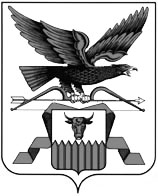 